Занятие по рисованию во второй младшей группе«Красивый коврик»воспитатель: Трофимова А.В.Цель:  Упражнять детей в рисовании линий разного характера (прямых, наклонных, волнистых и др.).украшать квадратный лист бумаги разноцветными линиями, проведенных в разных направлениях. Вызывать положительный эмоциональный отклик на общий результат. Учить выражать характер через цвет, ритм. Воспитывать интерес к сказкам.Материал: Квадратные листы белой бумаги, краски, кисти, баночки с водой.Ход занятияДети и воспитатель стоят в кругу.Воспитатель: Ребята! Сегодня мы с вами побываем в сказочной стране. Но, чтобы попасть туда, нам необходим транспорт. Как вы думаете, на чем нам можно отправиться в волшебное путешествие? (Дети перечисляют виды транспорта)Воспитатель: Раз мы хотим попасть в сказочную страну, то давай те и транспорт выберем сказочный.Я предлагаю вам полететь на ковре самолете (Звучит волшебная музыка). Ребята садитесь на ковер-самолет (Дети присели на небольшой коврик) . Посмотрите какой он красивый, необычный! Полетели! Ковер-самолет поднимается высоко, держимся крепко. Кругом так красиво, волшебно, кругом леса, моря. Ребята, а давайте отдохнем с дорожки.Физминутка Пальцы делают зарядкуЧтобы меньше уставать.Раз, два, три, четыре, пятьБудем, будем рисовать.Воспитатель: Но вот ребята мы с вами и прибыли в сказочную страну волшебников. Какие бывают волшебники? (Добрые и злые).Воспитатель: Ребята! А как вы думаете на чем волшебники летают? Дети (На коврах-самолетах).Воспитатель:  Ребята, я совсем забыла. Нам почтальон принес письмо. Интересно от кого же оно? Давай те мы с вами его откроем и прочтем.Письмо: « Здравствуйте, дорогие ребята! Мы добрые волшебники, хотели отправиться  к вам в гости, но злые волшебники испортили наши ковры-самолеты. И теперь у нас нет транспорта и нам не на чем отправиться в путь, мы просим вас о помощи».Воспитатель: Ребята, в сказочной стране беда, злой волшебник испортил все ковры-самолеты, и добрые волшебники не знают на чем им лететь , а давайте мы с вами поможем добрым волшебникам.Воспитатель: Ребята, я предлагаю вам нарисовать красивый коврик. У каждого из вас на столах лежат беленькие квадратные листочки. Если эти листочки разрисовать цветными карандашами разными линиями, а потом все листочки соединить, то получится большой красивый коврик для наших добрых волшебников. Рисовать, ребята, мы будем Прямые, волнистые, наклонные линии. Линии можно рисовать сверху вниз, снизу вверх, слева направо и наоборот. И не забывайте, ребята, чтобы коврик получился по настоящему волшебным, нужно использовать, как можно больше цветов. А для того, чтобы нам было весело и наши коврики получились по настоящему волшебными, мы послушаем волшебную музыку. (Прослушивание музыки: про злых и добрых  волшебников. Где водятся волшебники).Воспитатель: Ребята, какие же мы с вами молодцы, мы совершили очень хороший и добрый поступок, мы помогли добрым волшебникам. (Красиво разлаживаем работы в один большой  коврик. Любуемся, радуемся  своим работам).Воспитатель: Но, а теперь ребята нам пора возвращаться в детский сад. Ребята, а как же нам вернуться обратно в детский сад из сказочной страны? На чем? Дети: На ковре-самолете.Воспитатель: Хорошо, полетели. Ковер-самолет поднимается  высоко-высоко  летим, держимся! Но вот и закончилось наше сказочное путешествие.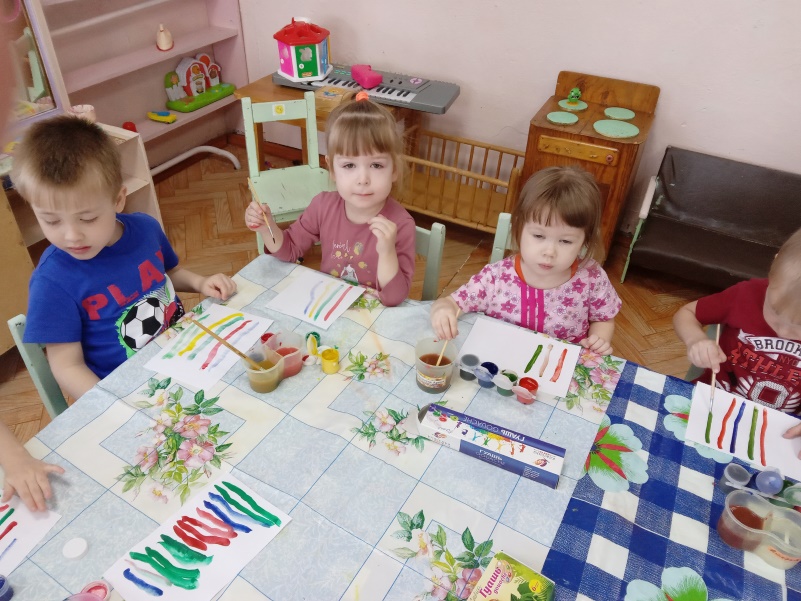 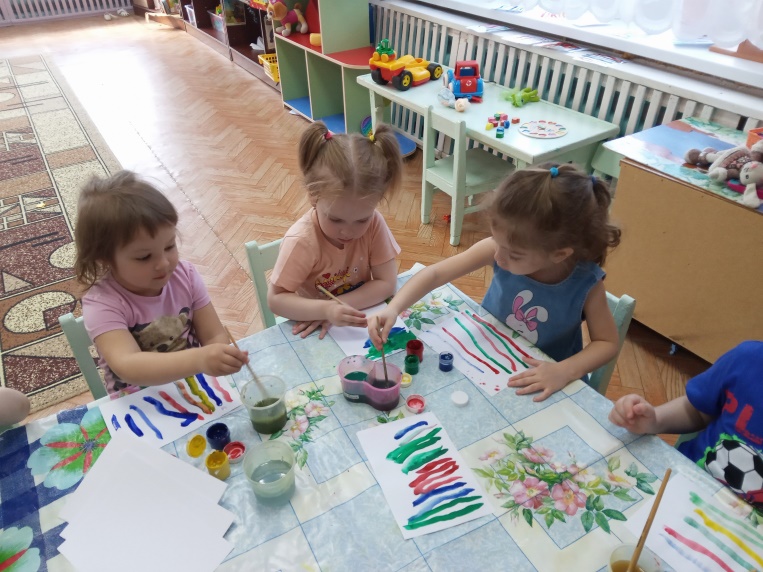 